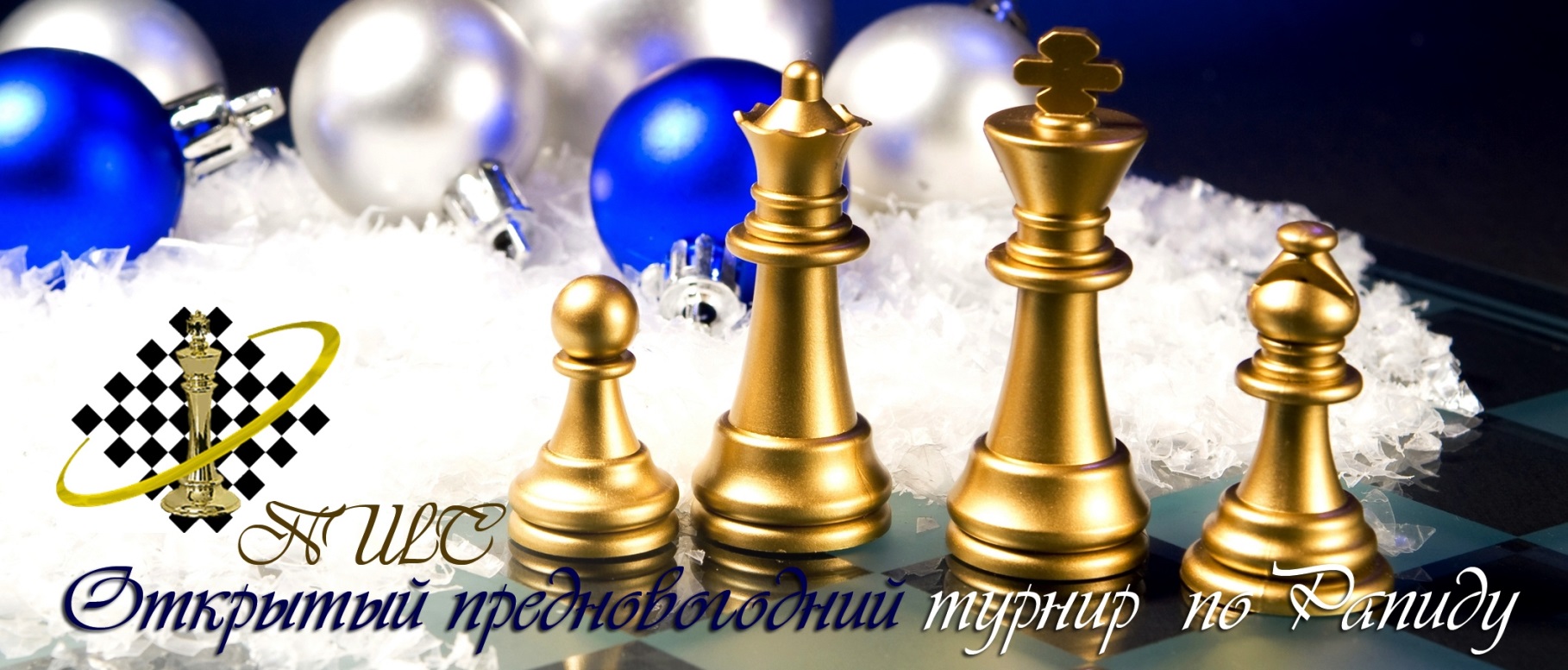 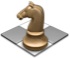     СИСТЕМА ПРОВЕДЕНИЯ И РЕГЛАМЕНТ	Турнир проводится 25 декабря  по швейцарской системе на электронных часах с компьютерной жеребьевкой для всех категорий. Во всех категориях игра проходит по следующей схеме:Категория А: игроки 2009 года рождения и моложе имеющие рейтинг не выше 1000 пунктов, или не имеющие его. Допуск в остальные категории 1998 г.р. и моложе. Все категории будут высланы на обсчет рейтинга ORR. Контроль времени «A-E» - 20 мин. каждому игроку, «F» - 15 мин каждому игроку.Начало туров для всех категорий с 1200 25 октября. ПШС вправе опоздавшим участникам отказать к допуску на 1 тур.Турнирный взнос (A-E): 1000р. оплачивается наличными во время регистрации.Турнирный взнос (F): 1000р, не имеющим рейтинг FIDE RAPID - 1300р.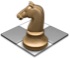       УЧАСТНИКИ И ИХ РЕГИСТРАЦИЯ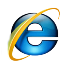 Участникам необходимо заполнить заявку на сайте ПШС:          www.vphs.ru 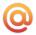 Или отослать  свои данные на        moiseevanv@mail.ru , или записаться по телефону 8(926)169-87-96. На сайте ПШС будут вывешены окончательные списки игроков. Игроки, не подавшие заявки, к участию не допускаются.  4.   ОПРЕДЕЛЕНИЕ ПОБЕДИТЕЛЕЙ И ПРИЗЫПобедители, призеры, и порядок занятых мест в общем зачете в каждом турнире определяются по наибольшей сумме набранных очков. В случае равенства очков – в порядке приоритета:  1)коэффициент Бухгольц, 2) усеч. Бухгольц. В каждом турнире предусмотрен отдельный зачет среди девочек (1,2,3 место) при наличии не менее 5 участниц. Призеры в общем зачете, а также лучшие девочки награждаются кубками, медалями, дипломами и призами. Всем игрокам, школам, подавшим заявки, будут выданы сертификаты участия и подарки.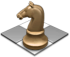       МЕСТО ПРОВЕДЕНИЯАдрес:, Беговая или Белорусская, Москва, ул. Беговая, 22 Центральный Московский ипподром 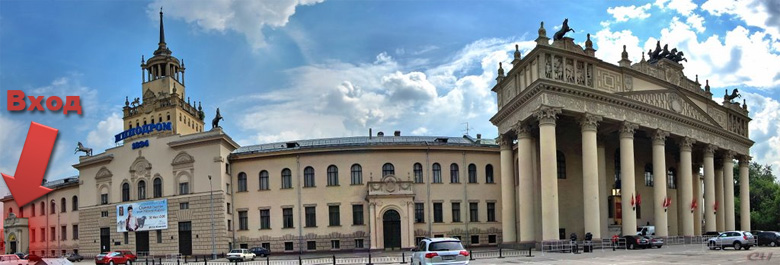 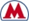 (вход с левой части здания)                            .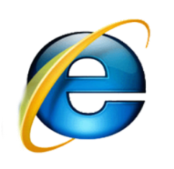 КатегорияРейтинг ORR / турыПрограмма турнираПрограмма турнираВремяТурнир А(новички)   5 туров по 20 минРегистрация участниковЦеремония открытия1 тур – 5 турЦеремония закрытияc обсчетом рейтинга FIDE1100-11401100-1140Турнир B….   -1000   5 туров по 20 минРегистрация участниковЦеремония открытия1 тур – 5 турЦеремония закрытияc обсчетом рейтинга FIDE1140-12001140-1200Турнир С1000-1100   5 туров по 20 минРегистрация участниковЦеремония открытия1 тур – 5 турЦеремония закрытияc обсчетом рейтинга FIDE1210-15301210-1530Турнир D1101-1250   5 туров по 20 минРегистрация участниковЦеремония открытия1 тур – 5 турЦеремония закрытияc обсчетом рейтинга FIDE1530 - 16001530 - 1600Турнир E1251-1400   5 туров по 20 минРегистрация участниковЦеремония открытия1 тур – 5 турЦеремония закрытияc обсчетом рейтинга FIDEТурнир F (fide)0-1600         7 туров по 15 минРегистрация участниковЦеремония открытия1 тур – 5 турЦеремония закрытияc обсчетом рейтинга FIDE